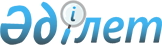 О внесении изменения в приказ Министра национальной экономики Республики Казахстан от 28 февраля 2015 года № 160 "Об утверждении минимальных нормативов обеспеченности населения торговой площадью"Приказ Заместителя Премьер-Министра - Министра торговли и интеграции Республики Казахстан от 9 марта 2023 года № 100-НҚ. Зарегистрирован в Министерстве юстиции Республики Казахстан 13 марта 2023 года № 32049
      ПРИКАЗЫВАЮ:
      1. Внести в приказ Министра национальной экономики Республики Казахстан от 28 февраля 2015 года № 160 "Об утверждении минимальных нормативов обеспеченности населения торговой площадью" (зарегистрирован в Реестре государственной регистрации нормативных правовых актов за № 10647) следующее изменение:
      минимальные нормативы обеспеченности населения торговой площадью, утвержденные указанным приказом, изложить в новой редакции согласно приложению к настоящему приказу.
      2. Министерству торговли и интеграции Республики Казахстан в установленном законодательством порядке обеспечить:
      1) государственную регистрацию настоящего приказа в Министерстве юстиции Республики Казахстан;
      2) размещение настоящего приказа на интернет-ресурсе Министерства торговли и интеграции Республики Казахстан.
      3. Контроль за исполнением настоящего приказа возложить на курирующего вице-министра торговли и интеграции Республики Казахстан.
      4. Настоящий приказ вводится в действие по истечении десяти календарных дней после дня его первого официального опубликования. Минимальные нормативы обеспеченности населения торговой площадью
					© 2012. РГП на ПХВ «Институт законодательства и правовой информации Республики Казахстан» Министерства юстиции Республики Казахстан
				
      Заместитель Премьер-Министра- Министр торговли и интеграцииРеспублики Казахстан

С. Жумангарин
Приложение к приказу
Заместитель Премьер-Министра
- Министр торговли
и интеграции
Республики Казахстан
от 9 марта 2023 года
№ 100-НҚУтверждены приказом
Министра национальной экономики
Республики Казахстан
от 28 февраля 2015 года № 160
№ п/п
Регион
Квадратных метров на 1 тысячу человек
1
Абайская область
621
2
Акмолинская область
706
3
Актюбинская область
453
4
город Алматы
545
5
Алматинская область
220
6
город Астана
722
7
Атырауская область
745
8
Западно-Казахстанская область
705
9
Жамбылская область
445
10
Жетысуйская область
201
11
Карагандинская область
454
12
Костанайская область
762
13
Кызылординская область
542
14
Мангистауская область
723
15
Павлодарская область
674
16
Северо-Казахстанская область
770
17
Туркестанская область
474
18
Улытауская область
750,3
19
Восточно-Казахстанская область
521
20
город Шымкент
474
21
Республика Казахстан
621